Информационный листок № 9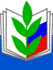 (15.03.2022 года)Воронежская областная организация профессионального союза работников народного образования и науки Российской Федерации.Руководителям образовательных организаций,председателям рай(гор)комов профсоюза, профкомов высшего и среднего профессионального образования     ОБ ИСПОЛЬЗОВАНИИ СРЕДСТВ ФСС НА ОХРАНУ ТРУДАФинансирование предупредительных мер на проведение мероприятий по сокращению производственного травматизма и профессиональных заболеваний в 2022 годуНормативно-правовые акты:
1. Федеральный закон от 24.07.1998 № 125-ФЗ «Об обязательном социальном страховании от несчастных случаев на производстве и профессиональных заболеваний»
2. Правила финансового обеспечения предупредительных мер по сокращению производственного травматизма и профессиональных заболеваний работников и санаторно-курортного лечения работников, занятых на работах с вредными и (или) опасными производственными факторами, утвержденными приказом Министерства труда и социальной защиты Российской Федерации от 14.07.2021 № 467н (далее - Правила)
Расчет суммы финансового обеспечения          Страхователь направляет на финансовое обеспечение предупредительных мер до 20 процентов сумм страховых взносов, начисленных им за предшествующий календарный год, за вычетом расходов, произведенных в предшествующем календарном году на выплату пособий по временной нетрудоспособности в связи с несчастными случаями на производстве или профессиональными заболеваниями и на оплату отпуска застрахованного лица (сверх ежегодного оплачиваемого отпуска, установленного законодательством Российской Федерации) на весь период его лечения и проезда к месту лечения и обратно.
          Объем средств может быть увеличен до 30 процентов сумм страховых взносов при условии направления страхователем дополнительного объема средств на санаторно-курортное лечение работников не ранее чем за пять лет до достижения ими возраста, дающего право на назначение страховой пенсии по старости в соответствии с пенсионным законодательством.
           В случае если страхователь с численностью работающих до 100 человек не осуществлял два последовательных календарных года, предшествующие текущему финансовому году, финансовое обеспечение предупредительных мер, объем средств, направляемых таким страхователем на финансовое обеспечение указанных мер, рассчитывается исходя из отчетных данных за три последовательных календарных года, предшествующие текущему финансовому году.   Виды финансируемых мероприятий
1.Проведение специальной оценки условий труда;
2. Реализация мероприятий по приведению уровней воздействия вредных и (или) опасных производственных факторов на рабочих местах в соответствие с государственными нормативными требованиями охраны труда;
3. Обучение по охране труда следующих категорий работников:
-      руководители (в том числе руководители структурных подразделений) государственных (муниципальных) учреждений;
- руководители и специалисты служб охраны труда организаций;
- члены комитетов (комиссий) по охране труда;
- уполномоченные (доверенные) лица по охране труда профессиональных союзов и иных уполномоченных работниками представительных органов.
4.    Приобретение работникам, занятым на работах с вредными и (или) опасными условиями труда, а также на работах, выполняемых в особых температурных условиях или связанных с загрязнением, специальной одежды, специальной обуви и других средств индивидуальной защиты, а также смывающих и (или) обезвреживающих средств;
5.    Санаторно-курортное лечение работников, занятых на работах с вредными и (или) опасными производственными факторами;
6.    Проведение обязательных периодических медицинских осмотров (обследований) работников; занятых на работах с вредными и (или) опасными производственными факторами;
7.    Приобретение страхователями, работники которых проходят обязательные предсменные и (или) предрейсовые медицинские осмотры, приборов для определения наличия и уровня содержания алкоголя (алкотестеры или алкометры);
8.  Приобретение страхователями, осуществляющими пассажирские и грузовые перевозки, приборов контроля за режимом труда и отдыха водителей (тахографов);
9. Приобретение страхователями аптечек для оказания первой помощи;
10.  Санаторно-курортное лечение работников не ранее чем за пять лет до достижения ими возраста, дающего право на назначение страховой пенсии по старости в соответствии с пенсионным законодательством.Прием заявлений и документов
     C заявлением о финансовом обеспечении предупредительных мер (далее - Заявление) страхователь обращается в территориальный орган Фонда по месту своей регистрации в срок до 1 августа текущего календарного года.
ВНИМАНИЕ!
Представить заявление возможно в форме электронного документа, в том числе с использованием федеральной государственной информационной системы "Единый портал государственных и муниципальных услуг (функций)"С заявлением представляются:- план финансового обеспечения предупредительных мер в текущем календарном году, форма которого предусмотрена приложением к Правилам, разработанный с учетом Плана мероприятий по улучшению условий и охраны труда и снижению уровней профессиональных рисков (Соглашения по охране труда между работодателем и первичной профсоюзной организацией), с указанием суммы финансирования;
- копия Плана мероприятий по улучшению условий и охраны труда и снижению уровней профессиональных рисков (соглашения по охране труда между работодателем и первичной профсоюзной организацией).
Дополнительно к указанным документам страхователем представляются документы (копии документов), обосновывающие необходимость финансового обеспечения предупредительных мер в соответствии с п. 4 Правил.
      Копии документов должны быть заверены печатью страхователя.         
                           Информация о ходе рассмотрения заявления
    На сайте Воронежского регионального отделения ФСС ежедневно обновляется информация о ходе рассмотрения заявлений о финансовом обеспечении предупредительных мер в 2022 году.Возмещение произведенных расходов на предупредительные меры
      Оплата предупредительных мер осуществляется страхователем за счет собственных средств с последующим возмещением за счет средств бюджета Фонда произведенных страхователем расходов в пределах суммы, согласованной с территориальным органом Фонда на эти цели.
       Страхователь в порядке, установленном законодательством Российской Федерации, несет ответственность за целевое и в полном объеме использование сумм страховых взносов на финансовое обеспечение предупредительных мер в соответствии с согласованным планом финансового обеспечения предупредительных мер и ежеквартально представляет в территориальный орган Фонда отчет об их использовании.
ВНИМАНИЕ! В случае неполного использования указанных средств страхователь сообщает об этом в филиал регионального отделения по месту своей регистрации до 10 октября текущего года.
    С 1 июля 2019 года Воронежское региональное отделение Фонда социального страхования Российской Федерации перешло на систему прямого возмещения расходов страхователей на предупредительные меры.
       Для возмещения произведенных страхователем расходов на оплату предупредительных мер необходимо обратиться в филиал регионального отделения по месту регистрации с представлением документов, подтверждающих произведенные расходы, не позднее 15 декабря соответствующего года.
  Расходы, фактически произведенные страхователем, но не подтвержденные документами о целевом использовании средств, не подлежат возмещению.В 2021 году средства ФСС использовали – 152 образовательные организаций (1684 тыс. рублей). За последние три года 588 образовательных организации использовали  средства ФСС.  Образовательные организации Лискинского, Острогожского, Калачеевского, Петропавловского, Аннинского, Верхнемамонского районов, г. Борисоглебск, г. Нововоронеж, Левобережного,  Коминтерновского районов г. Воронежа, ВГТУ ежегодно используют средства ФСС на профилактику производственного травматизма и профессиональных заболеваний. В ВГТУ данные средства использовались на приобретение путевок предпенсионерам.  Руководителям организаций и профсоюзному активу необходимо продолжить эту работу, что экономически выгодно.Информация по данному вопросу размещена на сайте Воронежского регионального отделения ФСС по адресу fss.vrn.ru в разделе Предупредительные мерыСправки по данному вопросу можно получить в региональном отделении ФСС по тел. 271-69-75.        Техническая инспекция труда Воронежской областной организации профессионального союза работников народного образования и науки Российской Федерации.исп. Корельский П.М. – технический инспектор труда областной организации Профсоюза 8(473) 252-19-42